Janine Rüegg, Ph.D.Curriculum VitaeResearch AssociateCIRM - Centre interdisciplinaire de recherche sur la montagne
(Interdisciplinary Center for Mountain Research)
UNIL | Université de LausanneMailing address:UNIL – Site de SionChemin de l’Institut 18CH-1967 Bramois, SwitzerlandTel: + 41 27 205 7304Mobile: + 41 79 549 6484Email: janine.ruegg@unil.ch or jrueegg@gmail.comResearch interestsstream and river ecology, scale and scaling, environmental context, food web ecology, ecosystem ecology, resource subsidies, animal ecosystem engineering, ecosystem metabolism, anthropogenic and climate stressors on aquatic ecosystems, invasive species.QualificationsI am a trained and experienced ecologist conducting interdisciplinary, collaborative research on a variety of topics often considered only independently such as food web ecology and ecosystem science. My research methods include field and experimental studies and the use of models to discern mechanisms governing ecological processes. I am also a trained teacher and interested in in educating and mentoring students in ecology and the scientific method, so they may apply the ecological concepts to the world surrounding them.EducationPh.D. in Biological Sciences, University of Notre Dame (USA), 2011. Dissertation Research: Responses of stream biofilm to Pacific salmon (Oncorhynchus spp.) spawners: The role of environmental context and scaleTeacher’s degree (Lehramt), ETH Zürich, 2006. Subject: Higher Education in Biology (comparable to MS in Education). Diploma (MSc.) in Biology, ETH Zürich, 2003. Major: Systematics and EcologyAcademic positions2018 – 2015 – 20182012 – 20142006 – 2011 2006 – 20082005 – 2006 200520042000 – 2004 Postdoctoral Research Associate, University of LausanneResearch Scientist, SNF Ambizione Grant, Stream Biofilm and Ecosystem Research, Ecosystem Research (SBER), Ecole Polytechnique Federal de Lausanne (EPFL, Switzerland)Postdoctoral Research Associate, Kansas State University (USA)Graduate Teaching Assistant, University of Notre Dame (USA)Graduate Research Assistant, University of Notre Dame (USA)Teaching Assistant in Limnology, EAWAG/ETH ZürichResearch Associate on the European Union project tempQsim, EAWAG DübendorfResearch Assistant in Plant Ecology, ETH ZürichTeaching Assistant in Plant Ecology, ETH ZürichTeaching Experience20112010 – 2011 2008 – 2010   200720062005 –2006 2000 – 2004 Guest Lecturer Summer Scholars Program, University of Notre Dame (USA)Stream Ecology lecture, Dunes field excursionGuest Lecturer Biostatistics, University of Notre DameMultiple Linear RegressionsLaboratory Coordinator Biostatistics Laboratory, University of Notre Dame (USA)Organisation of material for teaching assistants of five sections, improvements of teaching materials, exam grading, support professor with final grade decisionsTeaching Assistant Biostatistics Laboratory, University of Notre Dame (USA)Leading of Exercise section (20-25 students), grading of exercises, guiding independent student projects, grading examsTeaching Assistant Introductory Biology Laboratory, University of Notre Dame (USA)Guiding student project development, implementation of projects, and grading of final reportsTeaching Assistant Aquatic Ecology Laboratory, University of Notre Dame (USA) Guiding laboratory analyses, support students in writing scientific reportsCourse Coordinator and Guest Lecturer Limnology Laboratory, EAWAG Dübendorf/ETH ZürichOrganizing graduate student assistants, preparing teaching materials, teaching select coursesTeaching Assistant in Botany, ETH ZürichLeading excursions, teaching the use of identification keys, pre-diploma co-examiner (2004 only)Publications Summary: I have published 26 peer reviewed scientific publications that have been collectively cited over 568 times, with a current H-index of 13. My complete publication record may also be viewed at Google Scholar and Research Gatehttps://scholar.google.ch/citations?user=REeSJhgAAAAJ&hl=en&oi=ao https://www.researchgate.net/profile/Janine_Rueegg 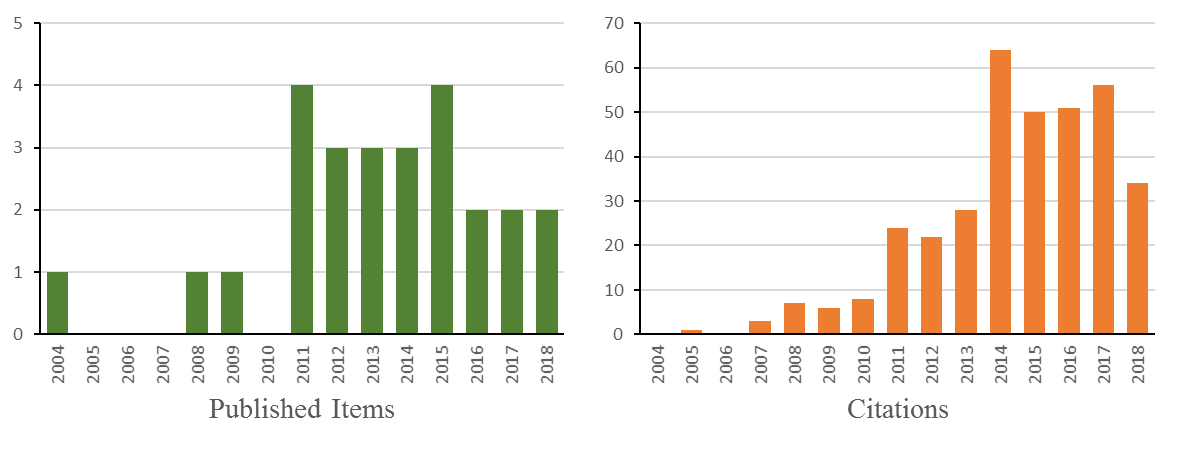 From «Web of Science» Thompson ReutersSubmittedCurrier, C.M., D.T. Chaloner, J. Rüegg, S.D. Tiegs, D. D’Amore, and G.A. Lamberti. Beyond nitrogen and phosphorus subsidies: The potential of Pacific salmon (Oncorhynchus spp.) as vectors of micronutrients. Submitted to Ecology.Published (Peer-reviewed)Song, C., W.K. Dodds, J. Rüegg, A. Argerich, C.L. Baker, W.B. Bowden, M.M. Douglas, K.J. Farrell, M.B. Flinn, E.A. Garcia, A.M. Helton, T.K. Harms, S. Jia, J.B. Jones, L.E. Koenig, J.S. Kominoski, W.H. McDowell, D. McMaster, S.P. Parker, A.D. Rosemond, C.M. Ruffing, K.R. Sheehan, M.T. Trentman, M.R. Whiles, W.M. Wollheim, and F. Ballantyne IV. Warming induces asymmetric convergence of stream metabolic balance. Nature Geosciences 11: 415–420.Farrell, K.J., A.D. Rosemond, J.S. Kominoski. S.M. Bonjour, J. Rüegg, L.E. Koenig, C.L. Baker, M.T. Trentman, T.K. Harms, and W.H. McDowell. Variation in detrital resource stoichiometry signals differential carbon to nutrient limitation for stream consumers across biomes. Ecosystems 1-16 https://doi.org/10.1007/s10021-018-0247-z.Koenig, L.E., C. Song, W.M. Wollheim, J. Rüegg, and W.H. McDowell. 2017. Nitrification increases nitrogen export from a tropical river network. Freshwater Science 36: 698-712.Siders, A.C., D.M. Larson, J. Rüegg, and W.K. Dodds. 2017. Probing whole-stream metabolism: influence of spatial heterogeneity on rate estimates. Freshwater Biology 62: 711-723.Song, C., W.K. Dodds, M.T. Trentman, J. Rüegg, and F. Ballantyne IV. 2016. Methods of approximation influences stream metabolism estimates. Limnology and Oceanography: Methods 14: 557-567.Rüegg, J., W.K. Dodds, M.D. Daniels, K.R. Sheehan, C.L. Baker, W.B. Bowden, K.J. Farrell, M.B. Flinn, T.K. Harms, J.B. Jones, L.E. Koenig, J.S. Kominoski, W.H. McDowell, S.P. Parker, A.D. Rosemond, M.T. Trentman, M.R. Whiles and W.M. Wollheim. 2016. Multi-scale comparison of geomorphic heterogeneity in stream networks across diverse biomes. Landscape Ecology 31: 119-136.Rüegg, J., J.J. Eichmiller, N. Mladenov and W.K. Dodds. 2015. Dissolved organic carbon concentration and flux in prairie streams: spatial and temporal patterns and processes from long-term data. Biogeochemistry 125: 393-408.Rüegg, J., Brant, D. Larson, M. Trentman and W.K. Dodds. 2015. A portable, modular, self-contained recirculating chamber to measure benthic processes under controlled water velocity. Freshwater Science 34: 831-844.Trentman, M.T, W.K. Dodds, J.S. Fencl, K. Gerber, J. Guarneri, S. Hitchman, Z. Peterson and J. Rüegg. 2015. Quantifying ambient nutrient uptake and functional relationships of uptake versus concentration in streams: a comparison of stable isotope, pulse, and plateau approaches. Biogeochemistry 125: 65-79.Bobeldyk, A.M., J. Rüegg and G.A. Lamberti. 2015. Freshwater hotspots of biological invasion are a function of species-pathway interactions. Hydrobiologia 746:363-373.Rüegg, J., C. Gries, B. Bond-Lamberty, G.J. Bowen, B.S. Felzer, N.E. McIntyre, P.A. Soranno, K.L. Vanderbilt, and K.C. Weathers. 2014. Completing the data life cycle: using information management in macrosystems ecology research. Frontiers in Ecology and the Environment 12:24-30.Goring, S.J., K.C. Weathers, W.K. Dodds, P.A. Soranno, L.C. Sweet, K.S. Cheruvelil, J.S. Kominoski, J. Rüegg, A.M. Thirn and R.M. Utz. 2014. Improving the culture of interdisciplinary collaboration in ecology by expanding measrues of success. Frontiers in Ecology and the Environment 12:39-47.Rüegg, J., D.T. Chaloner, S.D. Tiegs and G.A. Lamberti. 2014. Habitat influences Pacific salmon (Oncorhynchus spp.) tissue decomposition in riparian and stream ecosystems. Aquatic Sciences 76:623-632.Levi, P.S., J.L. Tank, J. Rüegg, D.J. Janetski, S.D. Tiegs, D.T. Chaloner and G.A. Lamberti. 2013. Whole-stream metabolism responds to spawning Pacific salmon in their native and introduced ranges. Ecosystems 16:269-283Reisinger, A.J., D.T. Chaloner, J. Rüegg, S.D. Tiegs and G.A. Lamberti. 2013. The effect of migrating salmon on the isotopic composition of biota differs among Southeast Alaska streams. Freshwater Biology 58:938-950.Levi, P.S., J.L. Tank, S.D. Tiegs, J. Rüegg, D.T. Chaloner and G.A. Lamberti. 2012. Does timber harvest influence the dynamics of marine-derived nutrients in Southeast Alaska streams? A reply to C.R. Jackson and D.J. Martin. CJFAS 69:1898-1901.Langhans, S.D., U. Richard, J. Rüegg, U. Uehlinger, P. Edwards, M. Doering and K. Tockner. 2012. Environmental heterogeneity affects input, storage, and transformation of course particulate organic matter in a floodplain mosaic. Aquatic Sciences 75:335-348.Choate, D.M., C.M. Prather, M.J. Michel, A.K. Baldridge, M.A. Barnes, D. Hoekman, C.J. Patrick, J. Rüegg and T.A. Crowl. 2012. Integrating theoretical components: a graphical model for graduate students and researchers. BioScience 62:594-602.Rüegg, J., D.T. Chaloner, P.S. Levi, J.L. Tank, S.D. Tiegs and G.A. Lamberti. 2012. Environmental variability and the ecological effects of spawning Pacific salmon on stream biofilm. Freshwater Biology 57:129-142.Levi, P.S., J.L. Tank, S.D. Tiegs, J. Rüegg, D.T. Chaloner and G.A. Lamberti. 2011. Does timber harvest influence the dynamics of marine-derived nutrients in southeast Alaska streams? CJFAS 68:1316-1329.Tiegs, S.D., P.S. Levi, J. Rüegg, D.T. Chaloner, J.L. Tank and G.A. Lamberti. 2011. Ecological effects of live salmon exceed those of carcasses during an annual spawning migration. Ecosystems 14:598-614.Rüegg, J., S.D. Tiegs, D.T. Chaloner, P.S. Levi, J.L. Tank and G.A. Lamberti. 2011. Salmon subsidies alleviate nutrient limitation of benthic biofilms in southeast Alaska streams. CJFAS 68:277-287.D’Amore, D.V., N.S. Bonzey, J. Berkowitz, J. Rüegg and S. Bridgham. 2011. Holocene soil-geomorphic surfaces influence the role of salmon-derived nutrients in the coastal temperate rainforest of Southeast Alaska. Geomorphology 126:377-386. Tiegs, S.D., E.Y. Campbell, P.S. Levi, J. Rüegg, M.E. Benbow, D.T. Chaloner, R.W. Merritt, J.L. Tank and G.A. Lamberti. 2009. Separating physical disturbance and nutrient enrichment caused by Pacific salmon in stream ecosystems. Freshwater Biology 54:1864-1875.Tiegs, S.D., D.T. Chaloner, P. Levi, J. Rüegg, J.L. Tank and G.A. Lamberti. 2008. Timber harvest transforms ecological roles of salmon in Southeast Alaska rain forest streams. Ecological Applications 18:4-11.Rüegg, J., and C. T. Robinson. 2004. Comparison of macroinvertebrate assemblages of permanent and temporary streams in an Alpine floodplain, Switzerland. Archiv für Hydrobiologie 161: 489–510.Doctoral thesisRüegg, J. 2011. Responses of stream biofilm to Pacific salmon (Oncorhynchus spp.) spawners: The role of environmental context and scale. Doctoral thesis, University of Notre Dame, 206 pp.Technical reportsRüegg, J. 2003. Macun Monitoring Manual. Swiss National Park Research, A commission of the Swiss Academy of Sciences.Manuscripts in PreparationRüegg, J., K.B. Gido, K.J. Farrell, M.B. Flinn, A. Argerich, E. Garcia, A.D. Rosemond, B. Penaluna, C. Song, M.R. whiles, C.L. Baker, W.B. Bowden, M. Douglas, T.K. Harms, J.B. Jones, L. E. Koenig, J.S. Kominoski, W.H. McDowell, S.S. Parker, M.T. Trentman, and W.M. Wollheim. Aquatic consumer biomass, richness, and trophic composition depends on stream network position and biome. Planned submission, May 2019, Diversity and Distributions.Rüegg, J., C. Conn, E. Anderson, T.I. Battin, E.S. Bernhardt, M. Boix Canadell1, S. Bonjour, J. Hosen, N. Marzolf, and C.B. Yackulic. Thinking like a fish: linking basal metabolism and consumer dynamics in rivers at fine temporal scales. Planned submission, May 2019 in Limnology and Oceanography Letters (part of a special issue).Farrell, K.J., A.D. Rosemond, J. Rüegg, and J.S. Kominoski. Relative importance of physical and biological drivers of metabolism in a forested stream network. Planned submission, July 2019 in Freshwater Biology.Rüegg, J., M.T. Trentman, W.K. Dodds, K.B. Gido, D.M. Larson, C.L. Baker, K.J. Farrell, L.E. Koenig, K.R. Sheehan, and C. Song. Ecosystem structural and functional responses to consumer manipulations spatial scale and metric dependent. Planned submission, July 2019.PresentationsInvited Seminars20172016201520122011University of Fribourg. Better understanding stream ecological processes through scale considerations.Southern Illinois University (USA). Better understanding stream ecological processes through scale considerations.Environmental Engineering Seminar Series (EESS), EPFL. Better understanding stream ecological processes through scale considerations.Center of Ecology, Evolution and Biogeochemistry (CEEB), EAWAG Kastanienbaum. Better understanding stream ecological processes through scale considerations.Ecology and Evolutionary Biology (EEB) Seminar Series, Kansas State University (USA). Responses of benthic biofilm to Pacific salmon (Oncorhynchus spp.) spawners: The role of environmental context and scale.Smithsonian Environmental Research Center (USA). Responses of benthic biofilm to Pacific salmon (Oncorhynchus spp.) spawners: The role of environmental context and scale.First Author Presentations at Professional Meetings (last five years)20182017201620152014Rüegg, J., and T. J. Battin. Winter baseflow critical for stream food web productivity in Alpine streams. Annual meeting of the Society of Freshwater Sciences, Detroit, MI, USA:Rüegg, J., and T. J. Battin. Water source rather than basal resource variability drives food web patterns in Alpine streams. Symposium for European Freshwater Sciences, Olomouc, CZ.Rüegg, J., and T. J. Battin. Glacial-melt overrides longitudinal patterns in basal resources and food webs of Alpine streams. Annual meeting of the Society of Freshwater Sciences, Raleigh, NC, USA.Rüegg, J., A. Argerich, and B. Penaluna. Understanding the extent of food web alterations on aquatic ecosystem structure and function requires careful consideration of scale. Annual meeting of the Society of Freshwater Sciences, Sacramento, CA, USA.Rüegg, J., K. R. Sheehan, C. L. Baker, W. B. Bowden, M. D. Daniels. W. K. Dodds, K. J. Farrell, M. B. Flinn, K. B. Gido, T. K. Harms, J. B. Jones, L. E. Koenig, J. S. Kominoski, W. H. McDowell, S. P. Parker, A. D. Rosemond, M. T. Trentman, M. R. Whiles, and W. M. Wollheim. 2015. Baselfow patterns of geomorphic heterogeneity in stream networks across biomes. Annual meeting of the Society of Freshwater Sciences, Milwaukee, WI, USA. Rüegg, J., M. Trentman, D. M. Larson, K. B. Gido and W. K. Dodds. Macro-consumer effects on streams: structure, function and scale. Joint Aquatic Sciences Meeting, Portland, OR, USA. Grants and Awards2015201020092008Ambizione, Swiss National Science Foundation (CHF 504,000; salary, equipment, and research funds)Outstanding Student Teacher Award, Kaneb Teaching Center, University of Notre DameBayer Fellowship, University of Notre Dame (1 semester stipend, ~$19,000)NABS President’s Award ($1000; research and travel funds)Extra Courses and Training20062005Geographic Information Science and Technology course, ETH Zürich (Switzerland)Ecological modelling course, WSL Birmensdorf (Switzerland)Professional Society MembershipSociety for Freshwater ScienceProfessional ServicePeer-reviewJournals: Aquatic Ecology, Aquatic Biology, Freshwater Biology, Freshwater Science, Ecological Monograph, Ecology, HydrobiologiaStudent mentoringSupervision, guidance, and project development for undergraduate researchers; informal advising of graduate studentsProfessional SocietiesMerchandise committee, Graduate Resources Committee, North American Benthological Society (2009-2011)International Cooperation Committee, Society for Freshwater Science (2017-ongoing, co-chair since 2018)LanguagesGerman: 	fluent (Swiss German native language)English:	              fluent (8+ years in the USA)French:	              B2.2Professional ReferencesProf. Dr. Walter K. DoddsKansas State UniversityUSAwkdodds@ksu.edu Prof. Dr. Gary A. LambertiUniversity of Notre DameUSAglambert@nd.edu PD Dr. Christopher T. RobinsonEAWAGSwitzerlandchristopher.robinson@eawag.chProf. Tom I. BattinEPFLSwitzerlandtom.battin@epfl.ch 